Муниципальное бюджетное общеобразовательное учреждение«Бородинская средняя общеобразовательная школа»село БородиноБоградский районРеспублика ХакасияРегиональный этап Всероссийского конкурса«Моя малая родина: природа, культура, этнос»Номинация «Экогид»Тема: «Природное и культурно-историческое наследие моей малой родины»Выполнил: ученик 11 класса МБОУ «Бородинская сош» Деревягин Вячеслав АндреевичРуководитель:учитель географии и биологииДубинкина Евгения Николаевнасело Бородино – 2021 годВведениеПопулярнейшим видом отдыха современного человека стал туризм. История организации познавательных маршрутов в природе насчитывает уже более полувека. Как правило, эти маршруты прокладываются по самым интересным, и уникальным уголкам природы. Правда, чаще всего это потребительский туризм, который направлен только на удовлетворение потребностей человека за счет современной природы.Актуальность заключается в том, что в настоящее время государство одним из приоритетных направлений ставит вопрос об охране окружающей среды. Экологическая грамотность, бережное отношение к природе стали аналогом выживания человека на нашей планете. Поэтому в последнее время наметился положительный сдвиг в мышлении людей. Все чаще люди начинают беспокоиться о природе, начинают менять свое отношение к туризму. Появился новый вид туризма – экологический туризм, или экотуризм. Прежде всего, это туризм, не наносящий вреда природе. Цель экотуризма – наблюдение и изучение дикой или окультуренной природы с получением основ экологических знаний и отдых в окружении природы с эмоциональными, эстетическими целями.Наша местность обладает огромным рекреационным потенциалом, и у нас  можно развивать такую перспективную отрасль хозяйства, как экотуризм. Именно поэтому я решил составить экологический маршрут по окрестностям своей малой родины в Боградском районе и прилегающим территориям. Созданный экологический маршрут направлен на популяризацию, защиту и сохранение красивых природных и известных культурно-исторических мест моей малой родины. Практическая значимость: привлечение внимания детей и взрослых изучению природного и культурно-исторического наследия своей малой родины. В условиях образовательных целей экологический маршрут может использоваться:на уроках окружающего мира для ознакомления с природой родного края – начальная школа; на уроках географии – при изучении деятельности подземных вод;на уроках истории при изучении истории Хакасии;на уроках биологии при изучении эволюции человека.Ожидаемые результаты: привлечь внимание туристов и жителей района к достопримечательностям моей малой родины.Природное и культурно-историческое  наследиемоей малой родиныНа территории Боградского района находится моя малая родина – село Бородино. Оно расположено довольно близко к городу Абакан, а, соответственно, и близко к аэропорту и железной дороге. Расстояние до Абакана – крупнейшего близлежащего города, всего 60 км, так что отсюда очень удобно добираться до города. Кроме того, село располагается всего  в  8 км от трассы Абакан-Красноярск. Таким образом, добраться до села не составляет особого труда. Сделать это можно самыми разными способами. Если же село Бородино является отправным пунктом для вашего путешествия, лучше выбрать  в качестве транспортного средства автомобиль. Помимо необыкновенной природы, ради которой со всей страны в Хакасию съезжаются туристы, в Бородино можно найти массу достопримечательностей. К примеру: грот Двуглазка, железорудные печи, знаменитая Бородинская пещера, которая находится всего в 70 км от Абакана. Именно сюда приезжает просто огромное количество ученых-спелеологов и обычных туристов. По данным государственного учета на территории Боградского района находится 23 объекта культурного наследия: 3 памятника истории и культуры и 20  объектов археологического наследия. Памятники истории и культуры имеют региональное значение, объекты археологического наследия – муниципальное значение.Экологическая обстановка на территории Боградского района удовлетворительная, что объясняется отсутствием крупных промышленных  предприятий, которые оказывали бы существенное негативное влияние на состояние окружающей среды. На территории района имеется возможность строительства производств экологически чистых продуктов питания и организации туристско-рекреационных зон.Для социально-экономического развития создан и поддерживается Правительством Республики Хакасия инвестиционный проект «Создание туристического комплекса «Бородинская пещера», инициатором которого выступила компания «Альтамира-Азия». Проектом предусмотрено создание визит-центра туристического объекта, проведение оборудования спелеологического маршрута, благоустройство территории. Также разработаны экскурсии по оборудованному маршруту в пещере, подготовлены экскурсоводы.Таким образом, ресурсы для развития экологического туризма в Боградском районе огромные, что позволяет рассматривать данный вид туризма как перспективную туристскую отрасль не только Хакасии и Сибирского региона, но и Российской Федерации в целом.Карта и паспорт маршрутаПри выборе экологического маршрута я учитывал такие условия, как:доступность маршрута для посещения;посещаемость маршрута;эстетическая выразительность окружающего ландшафта и информационная емкость маршрута.При определении общей протяженности маршрута исходил  из средней продолжительности одной экскурсии (2часа 45минут) без остановки. В каждом конкретном случае продолжительность маршрута зависит  от состава группы, от цели экскурсии, от времени года.Исходя из этих условий, маршрут составляет примерно – 160километров. Пройти маршрут можно:за 2 часа 45 мин., если нет экскурсионных остановок;за 4 часа 30 минут, если ведется хорошая экскурсия с рассказом об объектах.Маршрут проходит от города Абакан, по трассе Р-257, но может быть началом маршрута и село Бородино. Первое место остановки «Курганы Барсучьего лога», путь до которого займет 44минуты (расстояние 42 км.). Далее двигаемся в сторону села Московское (16минут, 10 км.). Затем по проселочной дороге через поселок Вершино-Биджа, затратив на это еще 35 минут (34 км). А далее путь лежит в деревню Толчея, где находятся остановки: «Грот Двуглазка» и «Бородинская пещера». Здесь же можно посетить железоплавильные печи.  К остановке «Боярская писаница» ведет сначала проселочная дорога, а затем движемся по трассе Р-257 до конечной точки маршрута 74км., затратив на это еще 1 час. Примерный план маршрута, с выделенными на ней природными объектами изображен на карте (Приложение 1).Паспорт туристского маршрута Маршрут (рассказ экскурсовода)Курганы Барсучьего логаКурган «Барсучий лог» был исследован в 2004-2006 годах, совместной археологической экспедицией ХГУ им. Н.Ф. Катанова и Германского археологического института. Барсучий Лог  является вторым по размеру, после Большого Салбыкского кургана,  раскопанным в Хакасии погребальным памятником древности. Курган относится к закату тагарской культуры и датируется  предположительно III-II вв. до н.э.Уникальность кургана заключается в особенностях его сооружения. Курган имел сложную и яркую архитектурную конструкцию в виде большой каменной ограды размером 54 х 53 метра с высокими вертикальными стелами, внутренними каменными сооружениями. При этом строители брали для ограды кургана стелы из еще более древних памятников, на которых сохранились наскальные рисунки, выполненные в различных стилях. Как и на Большом Салбыкском кургане, склеп-гробница располагался в центральной части внутри курганного пространства со смещением к западу. К нему вел сложный по конструкции вход из массивных бревен лиственницы, завернутых в большие полотнища бересты. Могильная яма размерами 7,35x7,20 метров (по верху) и 3,6 метров глубиной была перекрыта мощным накатом бревен и облицована многослойным покрытием из вываренных пластов бересты. В могильной яме был установлен бревенчатый сруб. Позже над погребением была возведена монументальная земляная насыпь в виде пирамиды с усеченным верхом, высотой не менее 11 метров, сложенная из десятков тысяч небольших блоков дерна и красной глины, скрепленных между собой искусственным глиняным раствором.Курган был почти полностью разграблен, в погребальной камере осталось только 52 фрагмента золотой фольги. Камера была сожжена и разграблена сначала в древности (предположительно на рубеже эр), а затем повторно ограблена в более позднее время. Судя по сохранившимся останкам, в могиле было захоронено трое мужчин и одна женщина. Среди немногих сохранившихся предметов погребального инвентаря отмечены фрагменты керамических сосудов, стеклянные бусины, бронзовая проколка и обрывки золотой фольги, покрывавшей ранее мелкие изделия из органических материалов. Среди оттисков на фольге видны неотчетливые изображения (животных), вполне определимы круглые накладки на бусины и накладки с резным треугольным орнаментом. Все они имеют многочисленные аналогии в курганах того же времени.Курган входит в состав музея под открытым небом «Древние курганы Салбыкской степи». Барсучий лог российские ученые относят к закату тагарской культуры - так называемому тесинскому периоду (II-I вв. до н.э.). Курган был возведен в середине I тысячелетия до н.э., и, по мнению археологов, скорей всего предназначался сразу для троих тагарских вождей и одной царицы. Каменные плиты разных размеров, положенные друг на друга, составляют ограду захоронения площадью почти в 300 м2, ограждение скрыто земляной насыпью. Стены усыпальницы сложены из вековых стволов лиственницы, вероятно доставленных волоком из тайги за много километров. Конструкция из глины, дёрна и брёвен простояла более 2 тысяч лет, не утратив первоначальной формы. По мнению учёных, курган был возведён скифами, которые только в хакасских степях оставили 100 тысяч курганов с захоронениями людей.Бородинская пещераК сокровищам природы относятся пещеры. Их называют подземными дворцами, потайными городами, музеями красоты и прочими возвышенными словами. Бородинскую пещеру называют сталактитовым и сталагмитовым чудом, она признана геологическим памятником природы и считается собственностью Республики Хакасия. Бородинская пещера относится к зрелым пещерам, живущим миллионы лет, и является одной из крупнейших пещер Сибири.В 6 километрах северо-западнее деревни Толчея есть 4 пещеры, одна крупная и три небольших. Это Биджинский участок - наиболее примечательное для спелеотуризма место во всей Хакасии. К пещерам можно добираться автотранспортом. От проезжей дороги до пещер остается не более 1 километра  пути пешком.Азыртальские горы древние, полуразрушенные. В окрестностях участка высоты хребтов достигают 650-700 метров. Многочисленные сухие урочища располагаются на высоте 520-560 метров над уровнем моря. Горы и склоны урочищ одеты редколесьем.Один из хребтов Азыртальских гор начинается к западу от деревни Толчея. Вначале он сплошной, но в 6 км. от населенного пункта его прорезает узкое ущелье, к северу от которого хребет распадается на цепочку сопок. Бородинская пещера расположена в южном склоне ущелья, вблизи его западного края. Вход ее находится у основания скалы на высоте около 70м. от дна ущелья и представляет собой колодец. Спуск в него осуществляется с юго-восточного края. От поверхности до дна светового грота 5 м. дно покрыто навалом земли и обломков породы. Но вскоре мелкозем и глыбы донных отложений сменяются покровом вечного пещерного льда, который обрывается на глубину 11м. Здесь передвигаться очень осторожно, вдоль юго-восточной стены галереи. Юго-восточная стена пещеры покрыта кальцитовой корой и толстыми сталагмитами. В 40м. от края осыпи потолок галереи резко снижается, оставляя проход высотой около 1,5м. Сразу за перемычкой возвышается массивный сталагмит, своею формою он напоминает буддийскую пагоду. Башнеподобное тело сталагмита покоится на фундаменте из огромных глыб известняка, спаянных в монолит кальцитовым наплывом. Высота сталагмита над фундаментом 2,5 метра толщина 1,5 метра. Сталагмит сторожит вход в огромный Храмовый грот, ширина которого 20-22м. высота 10-15м. и длина около 70м. Дно грота завалено гигантскими глыбами, на многих из них выросли крупные сталагмиты, причудливо украшенные сложным орнаментом мелких шаровидных наростов. Юго-восточная стена грота, вдоль которой проходит подземный маршрут, сплошь покрыта фигурной драпировкой с рельефными выступами сталагмитов. Все это создает впечатление убранства фантастического подземного храма. В дальнем конце грота на уступе стены возвышается самый крупный в Сибири сталагмит. Верхняя Пагода высотой около 5м. и диаметром у основания до 1,5м. Он стоит в окружении группы менее крупных сталагмитов, пышно разукрашенных кальцитовыми цветами и кустами. Далее, у южной стены пещеры натечное убранство почти отсутствует.К востоку пещерный пейзаж меняется. Известняковые стены раздвигаются, и мы оказываемся в гроте Грандиозном длиной около 160м. Ширина его здесь 40-50 метров, высота 10-18. Большую часть пола занимает циклопическая каменная насыпь из глыб, обрушившихся с потолка. На глыбах из капающей воды рождаются миниатюрные кустистые кальцитовые образования. Зимой здесь вырастают булавы ледяных сталагмитов. У южной стены пещеры рост натечных образований уже прекратился, и они начали местами разрушаться. У северо-западной стены грота за несколько веков капающей водой создано живописное убранство, причем накопление кальцита продолжается и в настоящее время.В крайней северной точке грота Грандиозного на высоте около 2м. в стене имеется узкое отверстие почти постоянной тягой воздуха. Оно выводит узкий лаз Ползунок длиной 20 метров, заканчивающийся в верхней части наклонной галереи, параллельной основному направлению пещерной системы. Здесь находится грот Дальний, заваленный огромными глыбами известняка. Возле северной стены грота видна глиняная насыпь, по которой легко подняться в узкий извилистый ход. Южный конец его обрывается в стене грота на высоте около 15 метров от пола, северный - заканчивается слепо в небольшом лазе с древними натечными образованиями.Севернее Ползунка под потолком галереи хорошо заметно отверстие, выходящее к двери слепым ходом, направленным наклонно вверх. В южном направлении находится своего рода пещерный заповедник - грот Жанны, с обилием разнообразных «живых» форм сталактитов, сталагмитов, колонн, настенных наростов пещерного кальцита. В Северном ходе натечные образования отмирают и разрушаются, так как подток воды в эту часть пещеры к востоку пещера насколько сужается, а потолок нависает так низко, что около 30 метров приходится двигаться нагнувшись, пробираясь по глыбам обвальных отложений. Это ход Поклонов. Он кончается не большим, но довольно высоким гротом Блужданий. В нем есть несколько коротких слепых ответвлений, с помощью которых первопроходцы мечтали пробраться еще дальше вглубь горы. Но лишь, верхний ход заслуживает внимания. Стены и потолок его покрыты небольшими гроздевидными и древовидными натеками уникальной формы.По величине залов, их красоте Бородинская пещера не имеет равных в Сибири. Притом она легкодоступна и представляет первостепенный интерес для развития массового туризма в районе.Железоплавильные печиО металлургических железных шлаках, расположенных в 7 км на юго-запад от села Бородино, впервые сообщил геолог Л.В.Громов в 1960 году. Второе устное сообщение о них поступило Я. И. Сунчугашеву, научному сотруднику ХакНИИЯЛИ в 1981 году от В. К. Тоторова В то время Сунчугашев обследовал древнюю оросительную систему у села Знаменка. Археологические работы по изучению указанного объекта у села Толчея проводились экспедицией Хакасского института изучения языка, литературы, истории в 1982 году.Древние железоплавильни были обнаружены на правом берегу речки Толчея, в 500 метрах южнее от палеолитической стоянки Двуглазка, которая находилась северо-восточнее села. Железоплавильни были сооружены на террасе. На современной поверхности они не имели каких-либо признаков древнего памятника и обнаружены в результате разработки карьера экскаватором. По краю ямы были хорошо заметны на фоне жёлтой глиняной почвы черные куски железных шлаков, древесного угля с примесью золы. В среднем печи имели такие размеры: длина от 90 до 100 см., ширина от 30 до 45 см., глубина 50 до 55 см. Для выяснения устройства железоплавильных печей были заложены 2 раскопа с южной стороны ямы. Площадка где проводились раскопки, почти ровная каких-либо признаков печей не было.Раскоп №1 занял площадь, равную 28 м2. Было обнаружено под слоем дерна 8 железоплавильных печей. Плавильные камеры выкопаны в глине, которая, как известно, отличается большой плотностью и имеет высокие огнестойкие качества. Именно глинистая почва террасы толчеи привлекла древних плавильщиков железа. Плавильни были заполнены металлическим шлаком, в котором много включений древесного угля. В некоторых были найдены обломки воздуходувных глиняных сопел.Сопла были разбиты еще в древности. Примерный диаметр воздуходувного канала - около 5 сантиметров. Размеры и форма сопел аналогичны найденных в других железоплавильнях Хакасии и Тывы.По найденным обломкам сосудов (керамике) железоплавильные печи датируются ранним этапом таштыкской кульуры (1 в. до н.э. - 1 в. н.э.). Найденные железоплавильные печи таштыкской эпохи свидетельствуют о непрерывной жизни эпохи раннего железа в этом подтаёжном районе.Интересно и то, что в районе села Толчея нет месторождения железа, где могли бы добывать руду древние плавильщики. Откуда они привозили руду до сих пор загадка.Грот Двуглазка – стоянка древнего человекаРядом с деревней Толчея, в 1,5 километрах на северо-запад, находится уникальный памятник архитектуры – стоянка древнего человека – грот Двуглазка. Название грота связано с его формой, в его верхнем своде имеются два естественных отверстия, напоминающих два глаза, через которые проходит свет. Грот называют еще «Глядены».Благодаря археологическим раскопкам, выяснилось, что человек впервые обжил этот просторный грот 40-45 тыс. лет назад. Первый человек, который поселился здесь, отличался внешне от современных людей, так как являлся неандертальцем. Вход в грот просматривается из долины речки Толчея. Вокруг грота расположены Азыртальские горы, закрывающие грот от ветра.Посетители этого исторического места могут представить, как жили древние люди. Во время пребывания здесь, видится, будто стражник стоит на склоне, охраняя историю древности. Грот имеет относительно небольшие размеры, всего около 15 метров в длину и 7-10 метров в ширину, вверху находятся уступы в виде детской колыбельной, там тепло и уютно. Вход в грот находится на высоте около 50 метров от реки, поэтому здесь достаточно сухо. Это место очень удобно для обитания: грот вместителен, ориентирован входом на юг и хорошо прогревается солнцем. Благодаря этому, здесь жили люди в древности, разводили костер, здесь решались вопросы племени.Грот сохранил в себе слои нескольких древних культур, которые сохранились и были исследованы современными археологами. Исследование грота проводилось с 1974 по 1979 годы. Руководила работами доктор исторических наук Зоя Александровна Абрамова. Считается, что памятник возник ещё в каменном веке, а в его культурных слоях были найдены многочисленные кости животных. Кости принадлежали кулану, лошади, носорогу, зубру, аргали, сайги, северного оленя. Из хищников – кости гиены, льва, медведя, волка, лисицы. Древние люди этого периода жили небольшими сообществами, пользовались грубо обработанными каменными орудиями и орудиями животного происхождения – из дерева, кости, кожи. Для изготовления каменных орудий неандерталец находил в округе подходящий камень из базальта, скалывал с него отщепы. Такой камень, с которого скалывались отщепы, и становился орудием. Так изготовляли остроконечники, скребла, различные зубчатые орудия. С помощью такого примитивного инструментария неандертальцы охотились и разделывали туши носорогов, зубров, северных оленей, лошадей и многих других животных межледникового периода.Геологи считают, что тогда климат был относительно теплый и сухой. Около грота преобладала степная растительность. В долине Енисея росли темнохвойные леса: ель, кедр. Много было березы. Грот Двуглазка – это один из древнейших памятников на территории Сибири и самая древняя стоянка людей в Хакасии. Он является одним из самых популярных мест, посещаемым туристами со всей России. Его популярность объясняется тем, что памятник истории расположен не далеко от Абакана, маршрут доступен людям разных возрастов.Путешествие в грот Двуглазка не оставит вас равнодушными. Красота природы и история тесно переплетены между собой, дополняют друг друга. Вы сможете прикоснуться к тайнам истории, увидеть тщательно скрываемую природой красоту, сделать уникальные фотоснимки. Пройти этот маршрут можно в любое время года.Боярская писаницаБоярская Писаница - одно из самых крупных творений древних художников. Невысокая длинная стена хребта Бояры сплошь покрыта древней выбивкой.В1904 году известный сибирский учёный Адрианов А.В. обнаружил на юго-западной части Боярского хребта к северу от Абакана две группы наскальных рисунков — петроглифов.  Адрианов сфотографировал знаки Малой писаницы и изготовил оттиски рисунков в натуральную величину. Сделать фото, наброски или оттиски Большой писаницы исследователь не смог: перед этим наскальные знаки нужно было долго зачищать от песка, мхов и лишайников, а задерживаться вдали от населенных пунктов было опасно. Изучать Боярскую писаницу продолжили только спустя 50 лет.Древний памятник изобразительного искусства состоит из Малой и Большой писаницы. Большая группа наскальных рисунков расположена в верхней части хребтового лога, с правой стороны от дороги, ведущей в деревню Копёны; малая – на четыреста метров ниже Большой.Большая группа петроглифов на хребте Бояры, состоящая из 130 наскальных  рисунков, рассказывает о повседневной жизни скотоводов. В сюжетах петроглифов есть изображения 28 бревенчатых изб, деревянных срубов, 17 ритуальных котлов, 7 бочёнков, кочевнических юрт, собак и пастухов, 47 изображений зверей и домашних животных: 12 коз и 3 горных козла, 9 быков, коров, лошадей, 22 оленя, баранов. В наскальных рисунках можно разглядеть образы антропоморфных существ и людей: 6 воинов-всадников, один лучник и различные сцены из повседневной жизни древних скифских народов.Юрты — традиционные жилища кочевников Южной Сибири и степняков Монголии, а рубленые дома — это обычные для тайги бревенчатые избы. В наскальных рисунках хребта Бояры изображены деревянные юрты — характерные жилища современных хакасов.Малая группа петроглифов, включающая 40 рисунков с идентичными сюжетами, расположена несколько ниже и находится на расстоянии 400 метров от Большой группы. Смысловое содержание и техника изображений двух групп петроглифов одинакова, так как появились они приблизительно в одно время. Боярская писаница датируется 7-3 веками до нашей эры. Исследователи относят Боярскую писаницу к тагарской археологической культуре, и переходному времени более поздней таштыкской культуре, охватывающей 2-1 столетие до нашей эры. В течение длительного периода с 7-3 века до нашей эры наскальные изображения подвергались неблагоприятным природным воздействиям и от этого петроглифы сгладились, в некоторых местах даже поросли лишайником, поэтому рассмотреть рисунки проблематично, но возможно. Время, дожди и ветры частично сгладили изображения, местами они густо поросли лишайником. Кроме того, Большая Боярская писаница «невыгодно» освещена. Будучи обращенной на юг, она четко просматривается лишь ранним утром и вечером, когда косые лучи солнца «скользят» по шероховатой выветренной поверхности скалы. Постепенно становясь все отчетливее, рисунки словно оживают, и перед взором возникает поселок древних жителей Минусинской котловины. Вот внизу всадники на лошадях гонят оленье стадо к бревенчатым домам. Около жилищ расположились котлы и животные (бараны с мощными круто закрученными рогами, козлы с бородками и длинными рогами, загнутыми назад). Слева человек в своеобразном головном уборе гонит к домам длиннорогий крупный рогатый скот. Сверху опять изображены дома, между ними котлы, бараны, лошади. Всадник в одной руке держит повод, а в другой, видимо, нагайку. Недалеко стоит охотник в остроконечном головном уборе с натянутым луком в одной руке и посохом в другой, у его ног расположилась собака. Около построек, возможно, совершая древний обряд, разместились люди в молитвенной позе, с воздетыми к небу руками. Изображения отчетливо видны лишь какие-то 20-30 минут. Затем солнце уходит, рисунки тускнеют и постепенно исчезают на красно-буром фоне скалы.Высеченные точечной техникой петроглифы передают как статику, так и динамику изображаемых объектов. У животных и людей можно определить пол и возраст.Советский историк, археолог, антрополог М. П. Грязнов определил значение памятника как объекта религиозного назначения — «посёлок предков». Советский историк и археолог Киселёв С.В. объясняет появление наскальных изображений «реального посёлка», переходом жителей тагарской культуры от скотоводства к земледелию Вокруг этих двух точек зрения на Боярскую писаницу — «реальный поселок» или «посёлок предков» — ведутся научные споры уже несколько десятилетий.ЗаключениеЭкологический туризм – это направление туризма, предполагающее посещение территорий, не затронутых антропогенным воздействием. Целью поездок является получение информации о природе посещаемого региона, знакомство с культурой, этнографией, археологическими и историческими достопримечательностями. Основная задача экотуризма заключается в сохранении в первозданном виде уникальных ландшафтов и воспитании у людей бережного отношения к природе.Экологический туризм с каждым годом становится всё популярнее. Жители городов, уставшие от шума и суеты, ищут единения с природой. Главное необходимо понять тот факт, что природа всегда с нами и её не надо искать на Канарских островах или в Таиланде, она здесь, около нас. Для доказательства этого факта я создал природно-культурно-исторический путеводитель по окрестностям села Бородино. С моей точки зрения наше село и его окрестности представляют уникальный уголок на Земле. Наш район имеет очень красивую природу и древнюю историю. Я хочу, чтобы многие люди, живущие не только в Республике Хакасия, но и за ее пределами, смогли увидеть и насладиться этой красотой и коснуться истории, так как у нас есть на что посмотреть, и с пользой для себя провести время и отдохнуть.Разрабатывая маршрут, я узнал много нового и интересного о своей местности. Надеюсь, что созданный мною  путеводитель  станет мостиком  для развития экотуризма и процветания  моей любимой, неповторимой малой родины! Желаю каждому человеку посетить предложенный маршрут. Но хотелось, чтобы  туризм не приносил ущерб территории, чтобы отдыхающие берегли природу, на биваках оставляли за собой порядок. Бережное отношение к окружающей среде часто позволяет получать еще больше удовольствия от посещения природных мест.Список литературыКапранова Н.В.//Атлас-путеводитель, достопримечательности республики ХакасииПутеводитель «Хакасия», М. изд-во «Авангард», 2003, с. 176.Интернет ресурсы:http://gpx.su/place/33-grot-dvuglazka.html.http://docplayer.ru.https://travels-19rus.https://uistoka.ru/tolcheya/dostophttp://bograd-web.ru/obschaya-harakteristika-rayona.htmlhttp://travel72.ru/articles/66.htmlПриложение 1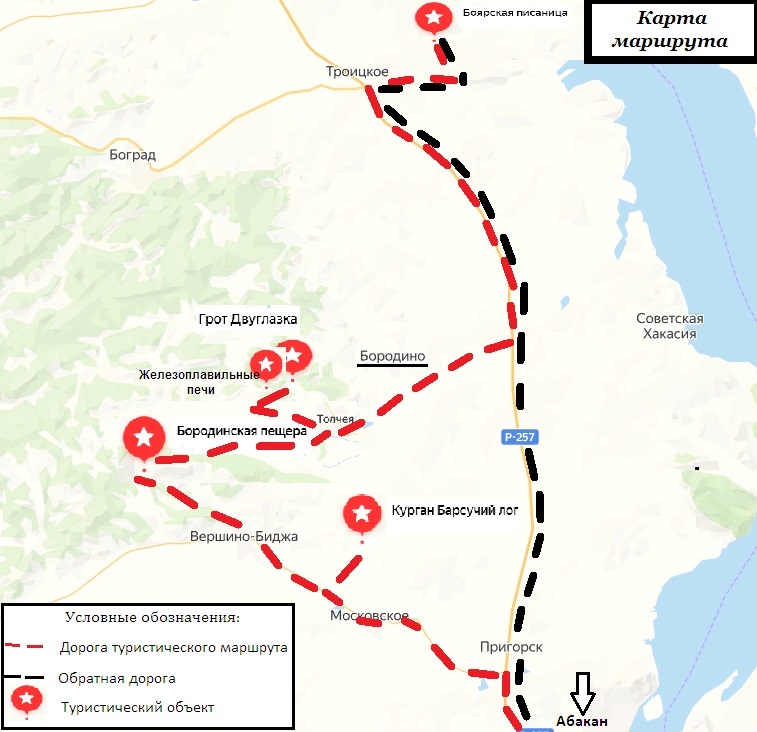 № п/пХарактеристики маршрутаИнформация о маршруте1Наименование муниципального образованияБоградский район Республики Хакасия2Название маршрутаЭколого-туристический маршрут: «Природные и культурно-исторические достопримечательности моей малой родины»3Вид туризмаКомбинированный: экологический, познавательный4Протяженность~ 160 км.5Продолжительность1 день6Число туристов в одной группе10-15 человек7СезонностьТеплый период года, май-октябрь8Пункт начала маршрутаГород Абакан (возможно и село Бородино)9Пункт окончания маршрутаБоярская писаница10Основные пункты маршрута1. курганы Барсучьего лога2. Бородинская пещера3. Железорудные печи4. грот Двуглазка5. Боярская писаница11Целевая аудитория маршрутаСтаршие школьники, студенты, взрослые12Необходимое оборудованиефонарики